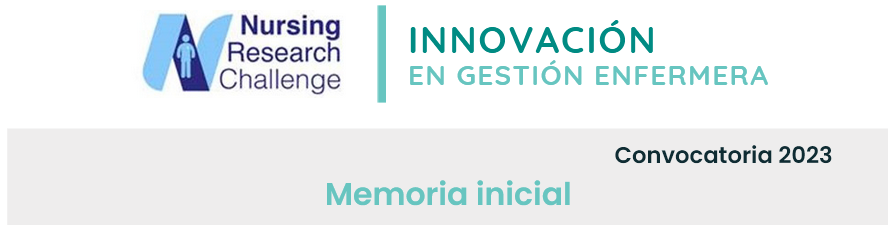 Proceso de implantación de las recomendaciones seleccionadasNuestro centro parte de una situación basal en la que un gran número de enfermeras están muy interesadas en la investigación, algunas con experiencia como investigadoras principales o colaboradoras en proyectos de investigación con financiación competitiva. Actualmente el centro participa en el proyecto Evaluación y desarrollo de la humanización del cuidado del Sistema Sanitario Público de Andalucía HUMANCUIDA (AES 2022 ISCIII).Desde 2019, nuestro centro participa en programa de Proyectos de Centros Comprometidos con la Excelencia en Cuidados (BPSO), (Investén-isciii y RNAO). Anualmente, enfermeras de nuestro centro cursan el Máster Universitario en Investigación Enfermera y Práctica Profesional Avanzada de la Universidad de Cádiz (UCA). Además de enfermeras con nivel de máster, tenemos enfermeras doctoras y profesionales de nuestro centro participan como docentes en dicho máster y se encuentran desarrollando su tesis doctoral. Nuestro interés en el desarrollo enfermero ha propiciado que, a la actividad desarrollada por las enfermeras gestoras de casos, se unan otras enfermeras de práctica avanzada: EPA en procesos oncológicos complejos, EPA ostomías y EPA diabetes, lo que puede suponer una oportunidad para el fomento de la investigación, ya que a su rol clínico se une el rol consultor e investigador.Existe un grupo de investigación asociado dentro del Instituto de Investigación e Innovación Biomédica de Cádiz (INIBiCA) formado por enfermeras del hospital con un perfil asistencial, varias con nivel de máster universitario, coordinado por un subdirector de enfermería. Nursing Research Challenge (NCR) puede suponer la vía para que nuestras enfermeras interesadas en investigar desarrollen una línea de investigación en cuidados generando conocimiento trasladable a la asistencia. El proceso de identificación y priorización de recomendaciones se ha realizado a través de un grupo focal en el que han participado los componentes del grupo asociado INIBiCA ya citado que ha permitido identificar los factores que dificultan la investigación en cuidados en nuestro centro. En base a sus conclusiones hemos priorizado las siguientes recomendaciones:Detección del talento:Crear una base de datos de enfermeras interesadas en investigar, con sus líneas de investigación o áreas de interés.Crear un mapa de enfermeras con formación avanzada en investigación. Identificar profesionales con competencias en investigación y proporcionar los medios y estructuras disponibles para que puedan colaborar entre ellos/as.Para ello se realizará difusión del proyecto a todo el centro: correo corporativo, página web, cargos intermedios, etc; para captación de enfermeras y creación de registro para la confección de base de datos e identificación de competencias (a través de cuestionario de elaboración propia). Contamos con dos administrativas que colaborarán en esta tarea, así como página web y listado de distribución corporativa. Formación:Es necesaria la existencia de enfermeras tractoras y para ello hay que aumentar el número de profesionales con formación avanzada en investigación.Incorporar a proyectos de investigación de enfermeras noveles y desarrollar competencias en investigación con estrategias tipo Mentoring.Se crearán alianzas con la UCA y con el Colegio Profesional de Enfermería (COE) de Cádiz para facilitar la realización de estudios de tercer grado. El COE tiene un departamento de investigación desde el que se proporciona asesoramiento y ayudas para llevar a cabo los proyectos.  De igual forma se facilitará la asistencia a formación en investigación. Actualmente existe la posibilidad de realizar el itinerario formativo en investigación en la Escuela Andaluza de Salud Pública, el máster de Enfermería de Práctica Avanzada de la Universidad Internacional de Andalucía y el máster de Práctica Avanzada de la UCA. Se dará difusión desde la dirección de enfermería de estos recursos y se facilitará la asistencia. Se captarán los trabajos fin de máster (TFM) de aquellas profesionales que los realicen y se facilitará su realización. Difusión del conocimiento:Crear foros de encuentro que permitan aumentar la conexión y colaboración entre líderes o referentes de proyectos de investigación concretos de las Organizaciones. Proporcionar feedback/difusión de los resultados de los proyectos de investigación.Compartir la información de lo que se hace en los distintos servicios a través de sesiones clínicas y/o sesiones de unidad.Conocer qué líneas de investigación existen y qué investigadores /as para fomentar colaboraciones.Desarrollar jornadas de intercambio.Rotaciones que permitan el Bechmarking entre Organizaciones.Anualmente se organizan unas jornadas de recopilación científica con la UCA donde se comparte la actividad investigadora desarrollada por las enfermeras asistenciales y los profesionales de la universidad. Estas jornadas pueden suponer una oportunidad de colaboración entre ambos centros.  Se realizará también una jornada anual de recopilación de aquellas experiencias y proyectos que hayan sido presentados en los diferentes eventos científicos desarrollados a nivel nacional e internacional. Fomentar la investigación enfermera dentro de equipos multidisciplinares y multicéntricos:Establecer foros de interrelación con investigadores/as de otras disciplinas de la salud donde surjan ideas acerca de nuevas investigaciones conjuntas. A su vez, es necesario que esas profesionales pertenezcan a diferentes ámbitos.Potenciar la generación de proyectos Bottom up, siendo enlace entre grupos o diferentes iniciativas.Para ello será fundamental establecer la colaboración con INIBiCA y UCA, ya comentada anteriormente, por lo que se impulsará esta colaboración desde la dirección. Recursos destinados al fomento de la investigación en Enfermería:Facilitar la asistencia a foros científicos (jornadas, congresos…) así como la formación continuada.Potenciar modelos como la enfermera de práctica avanzada (EPA) con contenidos docentes e investigadores claramente definidos entre sus competencias.Abrir líneas de investigación lideradas por estas figuras.Grupos de trabajo nacionales.Implicación de los mandos intermedios.En este sentido, y ya que estas recomendaciones forman parte de nuestras líneas estratégicas, seguiremos avanzando en ellas. Incorporación de la perspectiva del paciente. Traslación de los resultados:Identificar necesidades de investigación en la evaluación de la práctica asistencial.Impulsar la traslación a la práctica clínica de los resultados de la investigación e innovación.Desde hace unos años, trabajamos en una línea de investigación con el objetivo de mejorar la personalización de cuidados, en la que se recoge la opinión de los pacientes y se monitoriza su participación en la asistencia sanitaria. Igualmente, el hospital cuenta con una Comisión de Participación Ciudadana y una Comisión de Humanización a través de las cuales se vehiculizan mejoras en este sentido. Estas comisiones son un marco apropiado para detectar necesidades con respecto a estas recomendaciones. La implantación de las recomendaciones requerirá la difusión de la adhesión al proyecto en Comisión de Dirección, INIBiCA, Facultad de Enfermería de la UCA, Colegio de Enfermería de Cádiz, Junta de Enfermería y cargos intermedios. Se constituirá un grupo de implantación y seguimiento del proyecto constituido por las enfermeras del grupo INIBiCA que han priorizado las estrategias de implantación. Será coordinado por el responsable del proyecto. Dicho grupo se responsabilizará de la implantación de las recomendaciones.Se realizará una evaluación inicial del estado de cada una de las recomendaciones a implantar en el centro. La implantación siguiendo el siguiente cronograma:Año 2023Difusión del proyecto a través del correo electrónico corporativo, página web del centro, cargos intermedios, Junta de Enfermería, etc.Presentación del proyecto en la Comisión de Participación Ciudadana y la Comisión de Humanización.Realización de reuniones con el Director Científico del INIBiCA, el Presidente del COE de Cádiz y la Decana de la Facultad de Enfermería de la UCA.Elaboración del cuestionario y del registro de identificación de competencias de enfermeras interesadas en investigar.Implantar nuevas figuras de práctica avanzada. (Cuidados paliativos infantiles).Año 2024Colaboración con la UCA para la realización del foro de encuentro anual en investigación. Asistencia a formación continuada y foros científicos de enfermeras interesadas en investigar.Difusión el Plan Propio INIBiCA de ayuda a la investigación entre las enfermeras registradas en la base de datos de enfermeras del centro interesadas en investigación, así como las convocatorias de ayudas a la investigación con financiación competitiva del ISCIII y la Junta de Andalucía.Evaluación del grado de implantación de cada una de las recomendaciones, estableciendo medidas de mejora. Presentación a convocatorias de investigación de los proyectos resultantes de los TFM. Año 2025Realización de jornadas de difusión científica.Elaboración de artículos científicos de aquellos trabajos presentados a los congresos para su publicación.Incorporación enfermeras investigadoras a los grupos de investigación consolidados y emergentes del INIBiCA.Año 2026 y 2027Realización de una evaluación de sostenibilidad. Presentación proyectos de investigación a convocatorias con financiación competitiva. Difusión los resultados de los proyectos de investigación utilizando el logo oficial de Nursing Research Challenge en cualquier difusión que se efectúe.